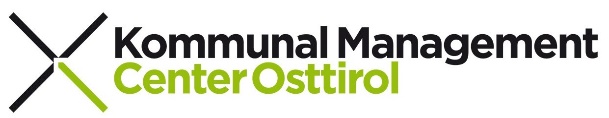 BAUBEGINNSMELDUNGBauherr/in:Name      Adresse      Tel.Nr.      E-Mail           , am     An den Bürgermeister der Gemeinde      Hiermit zeige ich der Baubehörde gem § 37 Abs. 1 TBO 2018 den Baubeginn folgenden Bauvorhabens an:Baubescheiddatum:      Aktenzahl des Baubescheides:      Datum des Baubeginns:      Ausführende Firma:      Bauverantwortlicher gem. § 39 TBO 2018 (falls vorgeschrieben):      (Hinweis: Baubeginn ist der Tag, an dem mit den Erd- oder Bauarbeiten, die die Herstellung der baulichen Anlage dienen, begonnen wird. Gem. § 35 TBO 2018 erlischt die Baubewilligung, wenn nicht innerhalb von zwei Jahren nach dem Eintritt der Rechtskraft oder der in der Baubewilligung festgelegten längeren Frist mit der Ausführung des Bauvorhabens begonnen wird oder wenn das Bauvorhaben nicht innerhalb von vier Jahren nach Baubeginn vollendet wird.) 			----------------------------------------------Unterschrift